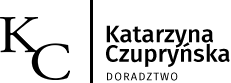 Zapraszamy na jednorazowe darmowe porady prawne, które będą się odbywały raz w miesiącu w Parafii Miłosierdzia Bożego w Sasinie. Darmowa porada prawna polega na poinformowaniu osoby uprawnionej o obowiązującym stanie prawnym, przysługujących jej uprawnieniach lub spoczywających na niej obowiązkach oraz wskazaniu osobie uprawnionej kroków, które można podjąć w przedmiotowej sprawie. Oferta skierowana jest do wszystkich mieszkańców Gminy Choczewo. Osoby zainteresowane prosimy o zabranie pełnej dokumentacji dotyczącej sprawy, z którą Państwo przychodzicie.Najbliższe terminy:18.11.2017 r. godzina 10 – 1102.12.2017 r. godzina 10 – 1113.01.2018 r. godzina 10 – 11WWW.DORADZTWOKC.PL   INFO@DORADZTWOKC.PL   TEL. 607-11-11-20